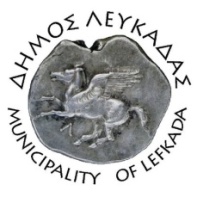 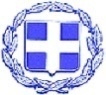 ΕΛΛΗΝΙΚΗ ΔΗΜΟΚΡΑΤΙΑ    ΔΗΜΟΣ ΛΕΥΚΑΔΑΣ  Λευκάδα, 29/9/2022ΑΝΑΚΟΙΝΩΣΗ - ΔΙΑΚΟΠΗ ΝΕΡΟΥΠρογραμματισμένη διακοπή νερού, στο πλαίσιο εργασιών για την σύνδεση νέου αγωγού, θα πραγματοποιηθεί την Παρασκευή 30/9/2022, (8πμ - ως το τέλος των εργασιών), και θα επηρεάσει την περιοχή των Σφακιωτών.				ΑΠΟ ΤΟ ΤΜΗΜΑ ΥΔΡΕΥΣΗΣ ΤΟΥ ΔΗΜΟΥ ΛΕΥΚΑΔΑΣ